A 16 de Março de 2022, a Agência de Proteção Ambiental (EPA) incluiu a parte inferior do rio Neponset na Lista de Prioridades Nacional (NPL). Isto significa que algumas atividades, como comer peixe pescado no rio, poderão não ser seguras para determinadas pessoas. Para mais informações, aceda a: epa.gov/superfund/lowerneponset.Posso pescar no rio Neponset?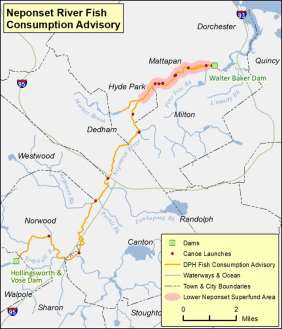 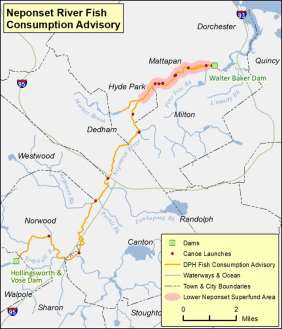 Toda a gente pode pescar, mas nem toda a gente deve comer o peixe. O Departamento de saúde pública (DSP) de Massachusetts possui recomendações específicas sobre quem pode comer o peixe pescado no rio Neponset de forma segura.Porque é que não posso comer peixe pescado no rio Neponset?Comer peixe de água doce pescado no rio Neponset pode ser perigoso devido a químicos no peixe. É importante que siga as informações abaixo no que diz respeito:à zona do rio Neponset entre a barragem de Hollingsworth & Vose em Walpole e a barragem de Walter Baker no Dorchester/Milton Lower Mills Industrial Complexao riacho Mother Brook entre a barragem de Knight Street e o rio Neponset.Crianças com menos de 12 anos, mulheres grávidas, mulheres lactantes e mulheres que possam engravidar NÃO devem consumir peixe pescado nestas áreas. Os químicos nestes peixes podem afetar fetos em desenvolvimento, bebés e crianças. O risco de estes grupos serem afetados é maior do que o de outras pessoas.As outras pessoas: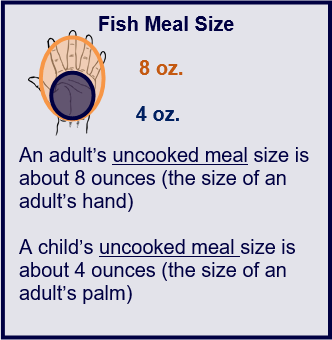 NÃO devem consumir enguias americanas ou otários brancos desta área. Estes tipos de peixe possuem quantidades mais elevadas de químicos que não são seguras para consumo.LIMITE o consumo de outros peixes de água doce desta área a, no máximo, duas refeições por mês. Os outros peixes do rio Neponset possuem menores quantidades de químicos do que a enguia americana ou o otário branco, mas não devem ser consumidos mais do que duas vezes por mês.Que químicos é possível encontrar nos peixes de água doce do rio Neponset?Foram encontrados químicos como bifenilos policlorados (PCB) e diclorodifeniltricloroetano (DDT) em peixes pescados no rio Neponset. Estes químicos fixam-se em massas de água de origem industrial ou agrícola. Em seguida, os peixes ingerem os químicos que se encontram na água e na lama no fundo do rio. Estes químicos permanecem dentro dos peixes e acumulam-se nos músculos ou gordura ao longo do tempo. Quando as pessoas comem o peixe, ingerem esses químicos.Quem é mais sensível a estes químicos?O risco de fetos em desenvolvimento, bebés e crianças serem afetados pelos químicos nos peixes é superior ao risco para outras pessoas. A exposição a pequenas quantidades de PCB pode interferir com o desenvolvimento cerebral antes do nascimento. É por isso que as recomendações relativas a comer peixe são diferentes para estes grupos.Existem outros locais no rio Neponset ou em Massachusetts nos quais posso pescar peixes cujo consumo é seguro?Existem vários locais nos quais pode pescar e comer o peixe que pesca em Massachusetts. Estes locais incluem a parte de água salgada do rio Neponset, conhecida como Estuário do rio Neponset.Para saber se o peixe de outras massas de água pode ser consumido de forma segura, pode procurar o lago, rio ou riacho no Massachusetts Freshwater Fish Consumption Advisory (Aviso relativo ao consumo de peixe de água doce em Massachusetts). Base de dados: mass.gov/DPH/FishAdvisories.Aconselhamento estadual geral relativo ao consumo de peixe pescado em MassachusettsTambém é importante seguir os conselhos dos sinais de aviso presentes em massas de água contaminadas. Recomenda-se o seguinte a mulheres grávidas, mulheres que possam engravidar, mulheres lactantes e crianças com menos de 12 anos:Não consumir: peixes de água doce pescados em riachos, rios e lagos em MassachusettsConsumo seguro: peixes criados em cativeiro em riachos, rios e lagos em MassachusettsPara obter uma lista de massas de água com criação de trutas em cativeiro, contacte o gabinete de vida selvagem em massa através do número (508) 389-6300 ou aceda a www.mass.gov/trout.Os peixes são uma ótima fonte de nutrientes e fazem bem à saúde!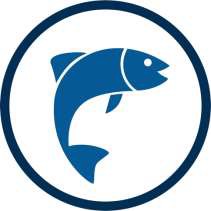 Continue a comer peixe de outras massas de água que não possuam avisos sobre peixe e peixe vendido em lojasEscolha comer vários tipos diferentes de peixe e mariscoComo posso usar de forma segura a parte inferior do rio Neponset?É seguro usar a parte inferior do rio Neponset para atividades como caminhar, andar de bicicleta, andar de barco, remar, andar de caiaque e visitar parques.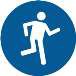 Estes tipos de atividades são considerados seguros, uma vez que é improvável que entre em contacto próximo ou prolongado com água, solo ou lama contaminados no fundo do rio durante estes tipos de atividades.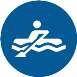 Também é seguro pescar e devolver os peixes sem lesões ao mar.Não nade ou caminhe imerso na água na parte inferior do rio Neponset.Por vezes, quando as pessoas estão a nadar, engolem acidentalmente pequenas quantidades de água e a água na parte inferior do rio Neponset poderá estar contaminada com químicos que podem ser perigosos para a saúde. Também pode conter níveis elevados de bactérias perigosas, sobretudo após tempestades com muitos aguaceiros. As pessoas podem ficar doentes se ingerirem estas bactérias.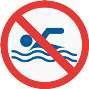 Ao nadarem ou caminharem imersas na água, também é possível que as pessoas entrem em contacto com o solo e a lama no fundo do rio ou na margem do rio. Tal pode ser perigoso, uma vez que a lama em algumas zonas da parte inferior do rio Neponset possui níveis elevados de químicos. É possível que, em algumas áreas do rio, o solo também esteja contaminado com químicos.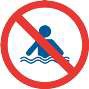 Passos para minimizar uma possível exposição a químicos no solo na parte inferior do rio Neponset:Usar sapatos para que os seus pés não toquem em áreas com lama ou solo descobertoLimpar a lama/terra dos sapatos antes de sair da área do rio para evitar levar lama ou terra para o carro ou para casaLavar os pés se tiverem estado em contacto com lama ou solo descobertoLavar as mãos após tocar na lama ou solo, sobretudo antes de comer, para não ingerir acidentalmente lama ou terraEvitar sentar-se ou realizar outras atividades em solo descoberto ou lama na margem do rioEstar atento às crianças para que não ingiram lama ou terraManter os cães atrelados e longe do rio e de zonas lamacentas na margem do rioO que acontece se entrar em contacto com água da parte inferior do rio Neponset enquanto estiver a andar de barco ou a pescar?É improvável que tocar na água enquanto estiver a andar de barco, a remar, a andar de caiaque ou a pescar afete a sua saúde. Em princípio, a quantidade de químicos na água do rio é menor do que a quantidade encontrada nos peixes ou na lama no fundo do rio. Além disso, a quantidade de químicos à qual será exposto ao tocar na água é muito menor do que a quantidade a que poderá ser exposto ao ingerir acidentalmente água enquanto estiver a nadar. Apesar de poderem existir bactérias na água, as bactérias são mais perigosas se ingeridas. Lavar as mãos após tocar na água irá reduzir a probabilidade de ingerir bactérias ou de as bactérias entrarem em contacto com feridas abertas.FONTES DE INFORMAÇÕES ADICIONAISAgência para o registo de substâncias tóxicas e doenças — Região 1Tarah S. Somers (617) 918-1493tvs4@cdc.govAgência de proteção ambiental — Região 1Natalie Burgo (617) 918-1331burgo.natalie@epa.govZaNetta Purnell (617) 918-1306purnell.zanetta@epa.govDepartamento de proteção ambiental de MassachusettsJennifer McWeeney (617) 654-6560jennifer.mcweeney@mass.govDepartamento de conservação e recriação de MassachusettsRobert Lowell 508-509-1757robert.lowell@mass.govKevin Thibeault (617) 727-5290Kevin.Thibeault@mass.gov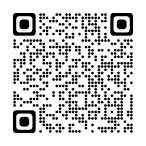 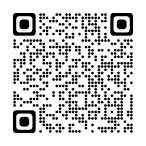 AGENTES LOCAISComité para a saúde pública de Boston617-534-5395info@BPHC.orgAssociação da bacia hidrográfica do rio NeponsetAndres Ripley(781) 575-0354, x301ripley@neponset.orgJunho de 2022Departamento de Saúde Pública de Massachusetts Gabinete de Saúde Ambiental 
Programa Ambiental de Toxicologia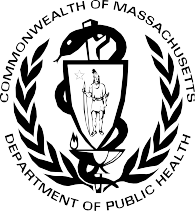 250 Washington StreetBoston, MA 02108Telefone: 617-624-5757 | TTY: 617-624-5286www.mass.gov/dph/environmental_health